Технологические потребности от компаний-партнеров АНО «Инновационный инжиниринговый центр»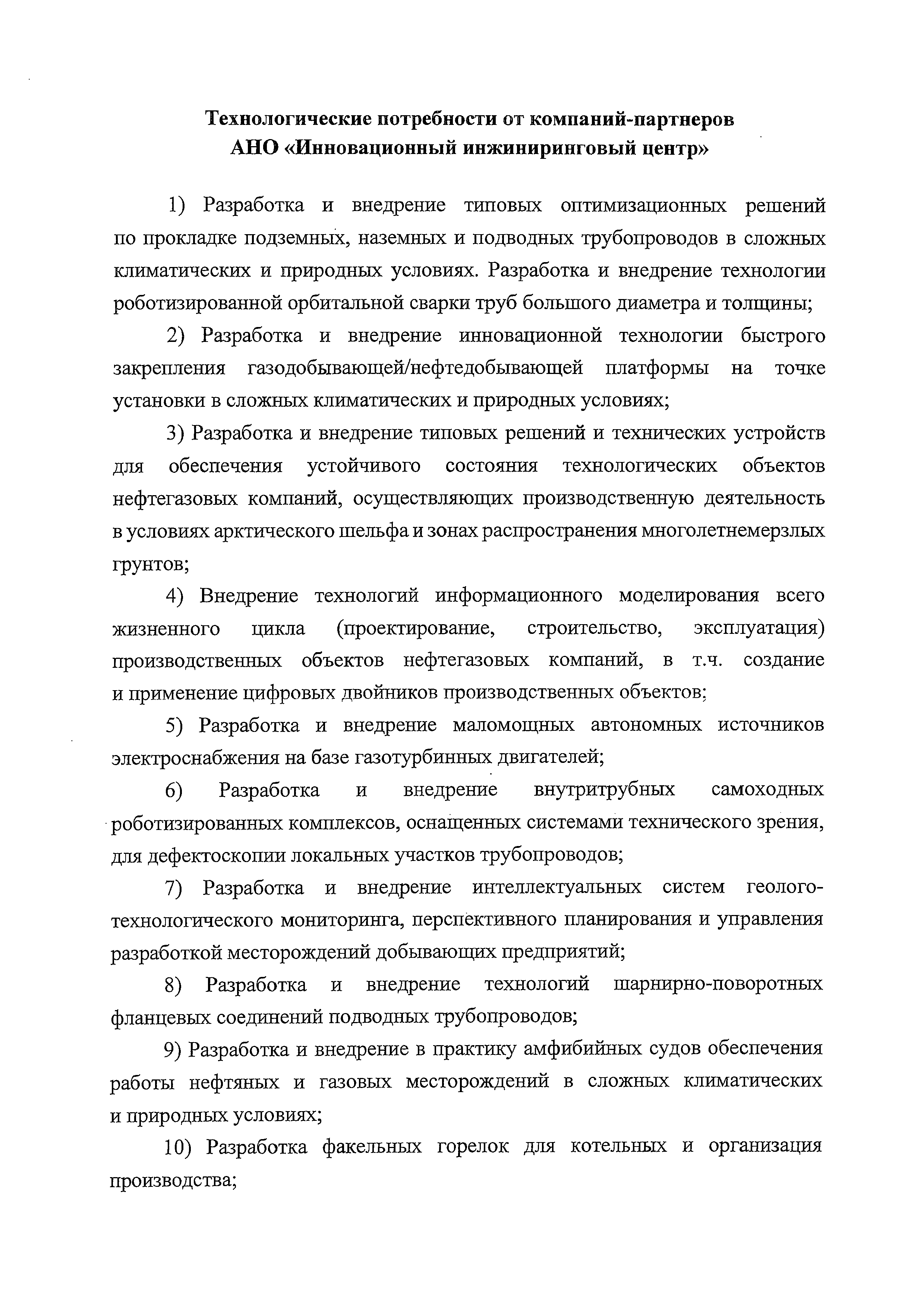 Разработка    и    внедрение    типовых    оптимизационных    решений по прокладке подземных, наземных и подводных трубопроводов в сложных климатических и природных условиях. Разработка и внедрение технологии роботизированной орбитальной сварки труб большого диаметра и толщины;Разработка и внедрение инновационной технологии быстрого закрепления газодобывающей/нефтедобывающей платформы на точке установки в сложных климатических и природных условиях;Разработка и внедрение типовых решений и технических устройств для обеспечения устойчивого состояния технологических объектов нефтегазовых   компаний,    осуществляющих   производственную   деятельность в условиях арктического шельфа и зонах распространения многолетнемерзлых грунтов;Внедрение    технологий    информационного    моделирования    всегожизненного цикла (проектирование, строительство, эксплуатация) производственных     объектов     нефтегазовых    компаний,     в    т.ч.     создание и применение цифровых двойников производственных объектов;Разработка и внедрение маломощных автономных источников электроснабжения на базе газотурбинных двигателей;Разработка и внедрение внутритрубных самоходных роботизированных комплексов, оснащенных системами технического зрения, для дефектоскопии локальных участков трубопроводов;Разработка и внедрение интеллектуальных систем геолого­ технологического мониторинга, перспективного планирования и управления разработкой месторождений добывающих предприятий;Разработка и внедрение технологий шарнирно-поворотных фланцевых соединений подводных трубопроводов;Разработка и внедрение в практику амфибийных судов обеспечения работы    нефтяных   и    газовых   месторождений    в    сложных   климатических и природных условиях;Разработка факельных   горелок   для   котельных   и   организацияпроизводства;Разработка	и	внедрение	российской	мембранной	технологии разделения газов;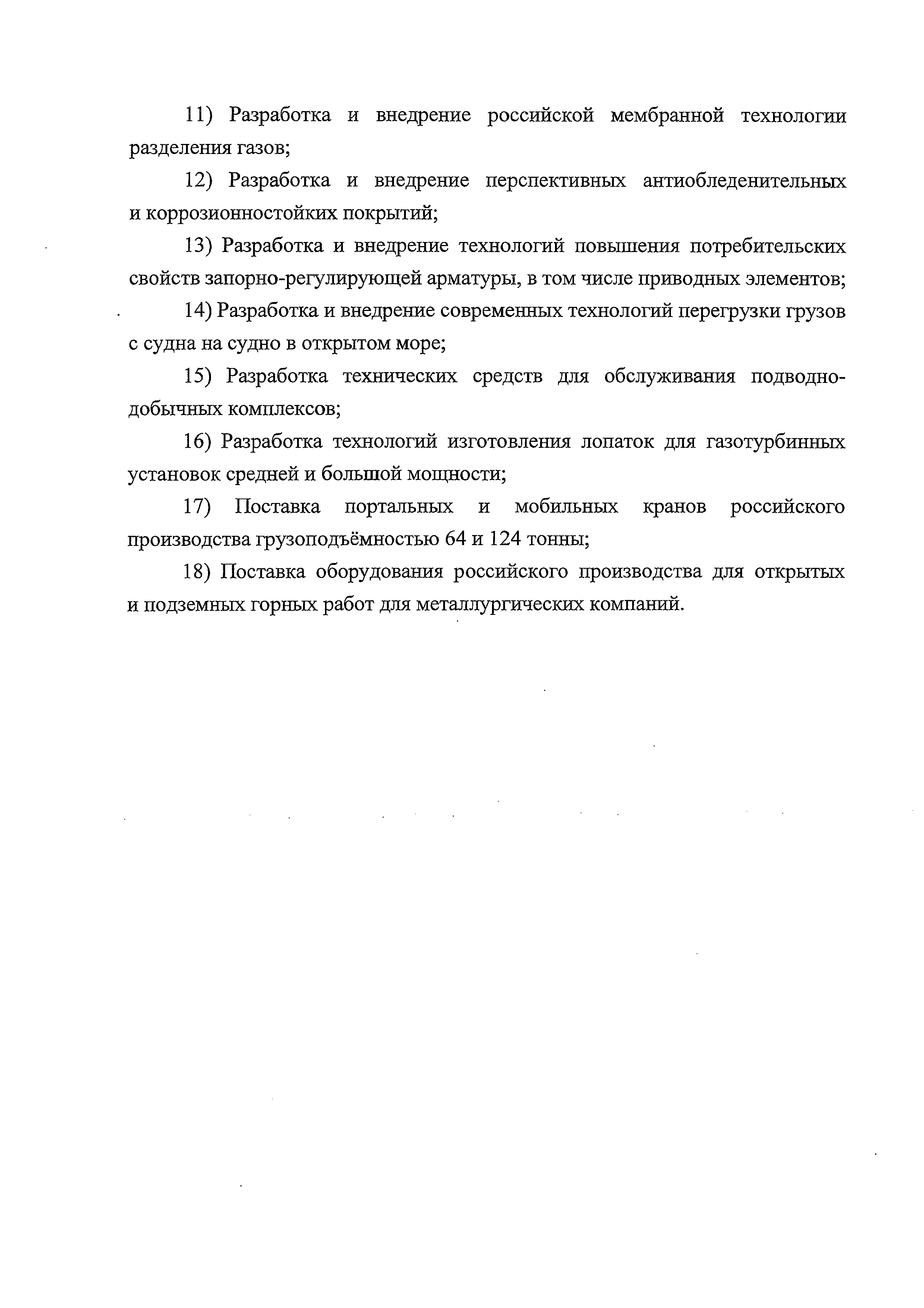 Разработка	и	внедрение	перспективных	антиобледенительных и коррозионностойких покрытий;Разработка и внедрение технологий повышения потребительских свойств запорно-регулирующей арматуры, в том числе приводных элементов;Разработка и внедрение современных технологий перегрузки грузов с судна на судно в открытом море;Разработка     технических	средств	для	обслуживания	подводно­ добычных комплексов;Разработка технологий изготовления лопаток для газотурбинных установок средней и большой мощности;Поставка	портальных	и	мобильных	кранов	российского производства грузоподъёмностью 64 и 124 тонны;Поставка   оборудования   российского   производства   для   открытых и подземных горных работ для металлургических компаний.